БЮДЖЕТНОЕ СПЕЦИАЛЬНОЕ (КОРРЕКЦИОННОЕ) ОБРАЗОВАТЕЛЬНОЕ УЧРЕЖДЕНИЕ ХАНТЫ-МАНСИЙСКОГО АВТОНОМНОГО ОКРУГА-ЮГРЫ  ДЛЯ ОБУЧАЮЩИХСЯ, ВОСПИТАННИКОВ С ОГРАНИЧЕННЫМИ ВОЗМОЖНОСТЯМИ ЗДОРОВЬЯ «МЕГИОНСКАЯ СПЕЦИАЛЬНАЯ (КОРРЕКЦИОННАЯ) ОБЩЕОБРАЗОВАТЕЛЬНАЯ ШКОЛА  VIII ВИДА»Творческий проект:«Подставка для карандашей и бумаги»ВыполнилУченик 7 классаМагомедов Орсенг. Мегион2009-2010 уч.годВыбор и обоснование проектаНа моем рабочем столе ручки, карандаши и листочки бумаги зачастую разбросаны, за что родители делают мне замечания. Возникла необходимость установить подставку для ручек, карандашей и бумаги. Подставку можно купить, но интересней изготовить  ее самому, будет что показать родителям и знакомым.Цель проекта- разработать и изготовить подставку для карандашей, ручек и бумаги из отходов производства.Подумав над вариантом подставки решил, что мне необходима подставка комбинированная, которая будет стоять на письменном столе. При разработке формы подставки я учитывал дизайн комнаты, стола и удобство самой подставки.Подставка должна быть:- невысокой- прочной, долговечной- должна соответствовать интерьеру комнаты и рабочего стола- визуально привлекательна.Для изготовления данного изделия потребовались следующие материалы:Фанера толщиной .Древесина – сосна.Гвозди, шурупы.Клей, лак.Технология изготовления подставки для карандашей.  При изготовлении подставки для карандашей и бумаги применяем следующие основные операции:- разметка- пиление -шлифование- полирование- сборка и отделка.Необходимое оборудование , приспособления и инструменты имеются в школьной мастерской.Последовательность изготовления изделия представлена в технологической карте.Экономический расчет изделияКонструкция изделия состоит из 7 деталей. На ее изготовление израсходуется:Фанера-3мм толщиной.Передняя стенка S1=120Х200=24000мм2=0,024м2;Задняя стенка S2= 120х200=24000мм2=0,024м2.Итого: S1+ S2=0,024м2+0,024м2=0,048м2.При цене 1м2 фанеры 400руб. затраты составили С1=400х 0,048=19руб.Древесина.Основание:ахбхс=15х120х200+360000мм2=0,00036м3.Первая боковая стенка:ахбхс=10х34х120=40800мм3=0,0000408м3.V(объем) =0,00036+0,0000272+0,0000408=0,000428м3.При цене 1м3 пиломатериала1000 рубС2=1000х0,000428=0,50рубПри сборке использовано 12 гвоздей. Вес одного гвоздя 1г.Цена  гвоздей 37 руб.С3=37х0,012=0,50 рубДля сборки деталей подставки израсходовано  клея.Цена  клея 85 рубС4= 85х0,05=4 рубДля покрытия лаком израсходовано  лака.Цена  лака 90 рубС5=90х0,05=4,50 рубОбщие затраты составили:Собщ.=С1+С2+С3+С4+С5=19+0,5+0,50+4+4,5=28,5руб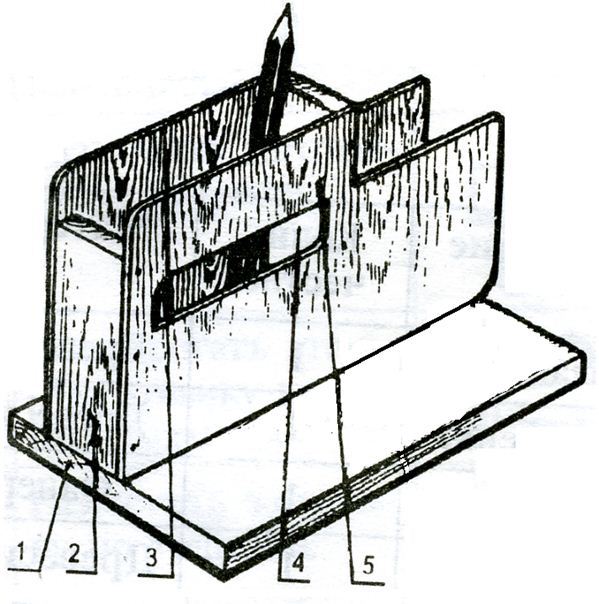 №п/пПоследовательность выполненияИнструменты, приспособления1Выбрать заготовку с учетом припусков на обработку( 10х40х225 мм)и прострогать базовую пластьВерстак, рубанок2Прострогать базовую кромку под углом 90 к базовой пластиВерстак, рубанок, угольник3Разметить заготовку по ширинеЛинейка, карандаш4Прострогать вторую кромку до линии разметкиВерстак, рубанок, угольник5Разметить по толщинеРейсмус, линейка6Прострогать вторую пласть до линии разметкиВерстак, рубанок7Разметить заготовки по длинеЛинейка, угольник, карандаш8Распилить заготовку , сохраняя линии разметкиВерстак, ножовка, стусло9Выбрать заготовку с учетом припусков на обработку ( 20х125х220) и прострогать базовую пластьВерстак, рубанок10Прострогать базовую кромку под углом 90 к базовой пластиВерстак, рубанок, угольник11Разметить заготовку по ширинеЛинейка, карандаш12Прострогать вторую кромку до линии разметкиВерстак, рубанок,угольник13Разметить заготовку по толщинеРейсмус, линейка14Прострогать вторую пласть до линии разметки, снять фаскуВерстак, рубанок, линейка, карандаш15Разметить заготовку по длинеЛинейка, угольник, карандаш16Распилить заготовку, сохраняя линии разметкиВерстак, ножовка, приспособление ( упор)17Разметить центры отверстий, наметить шилом и просверлить о16 мм на глубину .Линейка, угольник, карандаш, шило,сверло, тиски18Выбрать заготовку с учетом припусков на обработку (3х130х425мм) и прострогать базовую кромкуВерстак, рубанок19Разметить заготовки по ширинеЛинейка, угольник, карандаш20Прострогать вторую кромку до линии разметкиВерстак, рубанок21Разметить заготовкуЛинейка, карандаш, циркуль,угольник22Выпилить заготовки, сохраняя линии разметки, скруглить углы по радиусу Верстак, ножовка, напильник23Разметить отверстие на заготовкеЛинейка,угольник, циркуль,карандаш24Выпилить отверстиеВерстак, лобзик, выпиловочный станок25Зачистить кромки всех деталей, торцы и отшлифовать пласти на всех деталяхВерстак, шлифовальная колодка27Соединить все детали на клею и гвоздяхВерстак, молоток, кисть28Вставить в отверстия детали. Окрасить изделиеМолоток, кисть29Проконтролировать размеры и качество изделия